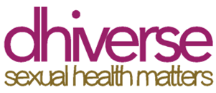   Group Trainings For Your Organisation - Booking Form   Please return the completed form to enquiries@dhiverse.org.uk Name of college/organisationDate you submitted this formHave you confirmed arrangements and cost with Dhiverse? Have you confirmed arrangements and cost with Dhiverse? Address of college/organisationAddress of college/organisationIf the training will take place at at different address to the above please give details.If the training will take place at at different address to the above please give details.Contact person and telephone number for the day of the trainingContact person and telephone number for the day of the trainingName and role of the person making this booking Name and role of the person making this booking Your contact numberYour contact numberYour emailYour emailThe email that our invoice should be sent toThe email that our invoice should be sent toPlease complete all of the above boxes and please note that by completing and submitting this form to us, you are agreeing to our Terms and Conditions which can be viewed on our website www.dhiverse.org.uk or you can request a copy. Please complete all of the above boxes and please note that by completing and submitting this form to us, you are agreeing to our Terms and Conditions which can be viewed on our website www.dhiverse.org.uk or you can request a copy. Please complete all of the above boxes and please note that by completing and submitting this form to us, you are agreeing to our Terms and Conditions which can be viewed on our website www.dhiverse.org.uk or you can request a copy. Please complete all of the above boxes and please note that by completing and submitting this form to us, you are agreeing to our Terms and Conditions which can be viewed on our website www.dhiverse.org.uk or you can request a copy. Please complete all of the above boxes and please note that by completing and submitting this form to us, you are agreeing to our Terms and Conditions which can be viewed on our website www.dhiverse.org.uk or you can request a copy. Please complete all of the above boxes and please note that by completing and submitting this form to us, you are agreeing to our Terms and Conditions which can be viewed on our website www.dhiverse.org.uk or you can request a copy. Training Topic Please complete the relevant boxes On site or virtual?Date/s of trainingAgreed start time/sHow many participantsAn Introduction to Sexual Consent An Introduction to Sexual Consent An Introduction to Sexual Consent Let’s Explore Sexual ConsentLet’s Explore Sexual ConsentLet’s Explore Sexual ConsentBystander InterventionBystander InterventionBystander Intervention‘Talk the Talk’ - with people who have a Learning Disability or Autism, about Relationships and Sex‘Talk the Talk’ with children and young people of SECONDARY school ageTalk the Talk’ with children of PRIMARY school ageLet’s Talk about RSELet’s Talk About RelationshipsA Whistle-stop Tour of Sexual HealthHIV -The Facts *Talk/presentation*Please describe here what has been agreed for this talk e.g.. content and length:*Please describe here what has been agreed for this talk e.g.. content and length:*Please describe here what has been agreed for this talk e.g.. content and length:*Please describe here what has been agreed for this talk e.g.. content and length:*Please describe here what has been agreed for this talk e.g.. content and length:Anything else that you would like us to be aware of:Anything else that you would like us to be aware of:Anything else that you would like us to be aware of:Anything else that you would like us to be aware of:Anything else that you would like us to be aware of: